П О С Т А Н О В Л Е Н И ЕВ целях воспитания у учащихся 5-11 классов общеобразовательных учреждений Петропавловск-Камчатского городского округа чувства патриотизма, любви к родному городу, формирования сознательного отношения к сохранению исторических памятников и событий, сохранения военно-исторического наследия города Петропавловска-Камчатского, обладающим почетным званием «Город воинской славы», руководствуясь статьей 2 Федерального закона от 09.05.2006 № 68-ФЗ «О почетном звании Российской Федерации «Город воинской славы»,ПОСТАНОВЛЯЮ:1. Провести в период с 01.04.2015 по 17.10.2015 конкурс сочинений на тему «Петропавловск-Камчатский – Город воинской славы» среди учащихся общеобразовательных учреждений  Петропавловск-Камчатского городского округа. 2. Утвердить:2.1. организационный комитет по проведению среди учащихся 5-11 классов общеобразовательных учреждений Петропавловск-Камчатского городского округа конкурса сочинений на тему: «Петропавловск-Камчатский – Город воинской славы» в составе согласно приложению 1 к настоящему постановлению;2.2. Положение о проведении среди учащихся 5-11 классов общеобразовательных учреждений Петропавловск-Камчатского городского округа конкурса сочинений на тему: «Петропавловск-Камчатский – Город воинской славы» согласно приложению 2 к настоящему постановлению.3. Направить настоящее постановление в газету «Град Петра и Павла» для опубликования.Приложение 1к постановлению Главы Петропавловск-Камчатскогогородского округаот 6 марта 2015 г.№ 19Состав организационного комитетапо проведению среди учащихся 5-11 классов общеобразовательных учреждений  Петропавловск-Камчатского городского округа конкурса сочинений на тему: «Петропавловск-Камчатский – Город воинской славы»Приложение 2к постановлению Главы Петропавловск-Камчатскогогородского округаот 6 марта 2015 г.№ 19Положениео проведении среди учащихся 5-11 классов общеобразовательных учреждений Петропавловск-Камчатского городского округа конкурса сочинений на тему: «Петропавловск-Камчатский – Город воинской славы»1. Общие положения1.1. Положение о проведении среди учащихся 5-11 классов общеобразовательных учреждений Петропавловск-Камчатского городского округа конкурса сочинений на тему: «Петропавловск-Камчатский – Город воинской славы» (далее - Положение) определяет порядок и условия проведения конкурса школьных сочинений «Петропавловск-Камчатский – Город воинской славы» (далее - Конкурс).1.2. Целью проведения Конкурса является привлечение внимания молодежи к истории Петропавловск-Камчатского городского округа, воспитания у учащихся    5-11 классов общеобразовательных учреждений Петропавловск-Камчатского городского округа чувства патриотизма, любви к родному городу, формирования сознательного отношения к сохранению исторических памятников и событий, сохранения военно-исторического наследия города Петропавловска-Камчатского, обладающего почетным званием «Город воинской славы».1.3. Задача Конкурса - выявление лучшего сочинения, вызывающего чувства патриотизма, любви к городу, отражающего героические, боевые и трудовые традиции городов Воинской славы, формирование активной гражданской позиции, развитие познавательного интереса школьников к истории родного города.1.4. Конкурс проводится по инициативе Главы Петропавловск-Камчатского городского округа (далее – Глава городского округа).2. Организационный комитет2.1. Для проведения Конкурса создается организационный комитет в составе председателя, сопредседателя, заместителя председателя, секретаря и членов организационного комитета (далее – организационный комитет).  2.2. Персональный состав организационного комитета утверждается постановлением Главы городского округа.2.3. Заседание проводят председатель и сопредседатель, а в их отсутствие – заместитель председателя организационного комитета. Делопроизводство организационного комитета осуществляет секретарь.2.4. Заседание организационного комитета считается правомочным, если на нем присутствует более половины от установленного числа его членов.2.5. Решения организационного комитета принимаются большинством голосов членов организационного комитета, присутствующих на заседании. В случае равенства голосов голос председательствующего является решающим.2.6. Решение организационного комитета оформляется протоколом. Протокол заседания организационного комитета подписывается председателем, а в его отсутствие сопредседателем или заместителем председателя и секретарем организационного комитета.2.7. Обеспечение деятельности организационного комитета осуществляет аппарат Городской Думы Петропавловск-Камчатского городского округа (далее – Городская Дума).3. Участники Конкурса	В Конкурсе принимают участие учащиеся 5-11 классов общеобразовательных учреждений Петропавловск-Камчатского городского округа.4. Условия проведения Конкурса	4.1. На Конкурс принимаются школьные сочинения, отвечающие следующим требованиям (требования к оформлению):	1) на титульном листе указываются полностью: название сочинения, фамилия, имя и место учебы автора (класс, школа);	2) сочинения должны быть написаны на листах формата А-4, объем сочинения не более трех страниц. Если в печатном виде, оформляются шрифтом Times New Roman, размер шрифта – 14 и печатаются через 1,5 межстрочный интервал с выравниванием текста по ширине;	3) сочинение обязательно должно иметь введение, основную часть и заключение.Участники Конкурса вправе приложить к сочинению надлежащим образом оформленные рисунки, соответствующие тематике сочинения – номинация «Детский рисунок»:1) для участия в номинации принимаются изображения рисунков, выполненных в цветном исполнении на бумаге в формате А-4 в любой технике, с использованием любых средств для рисования (карандаши, гуашь, фломастеры, тушь, акварель, мелки, пастель, цветные ручки и т.п.);2) не принимаются работы, выполненные в виде коллажей и аппликаций, а также работы, которые полностью или частично выполнены с применением программ для графического моделирования и дизайна;3) рисунки должны быть выполнены без помощи родителей и педагогов и подписаны с обратной стороны: название сочинения, фамилия, имя и место учебы автора (класс, школа).	4.2. К рассмотрению принимаются работы, присланные на Конкурс  не позднее установленного срока. Работы, поступившие в организационный комитет позже указанных сроков и не соответствующие требованиям, к рассмотрению не принимаются. 	4.3. Работы, присланные на Конкурс, не возвращаются. Конкурсные материалы могут быть использованы организаторами в работе с сохранением авторских прав.5. Порядок проведения Конкурса	5.1.Конкурс проводится по трем возрастным категориям:	- учащиеся 5-6 классов;	- учащиеся 7- 8 классов;	- учащиеся 9-11 классов.5.2. Критериями оценки работ являются:- соответствие тематике Конкурса;- грамотность, знание истории;- логичность и последовательность речи;- оригинальность;- художественная выразительность.5.3. Конкурс проводится в три этапа:1) первый этап Конкурса проводится в период с 01.04.2015 по 30.06.2015 (работы направлять в отдел образования, каб. № 333-б);2) второй этап - обсуждение и оценка конкурсных работ с 01.07.2015 до 01.10.2015;3) третий этап - награждение победителей до 17.10.2015.5.3. Выбор лучшей работы осуществляется конкурсной комиссией, состав которой определяется Департаментом социального развития администрации Петропавловск-Камчатского городского округа (по согласованию). Протокол заседания конкурсной комиссии по определению лучшей работы направляется в организационный комитет в срок не позднее 02.10.2015.5.4. Работе, признанной конкурсной комиссией лучшей, присваивается первое место. 5.5. Итоги Конкурса опубликовываются организационным комитетом в средствах массовой информации и размещаются на официальном сайте Городской Думы в сети «Интернет».	6. Награждение авторов работ – победителей Конкурса6.1. Победителям и призерам Конкурса вручаются копии грамоты города Воинской славы и дипломы I, II и III степени.6.2. Участникам номинации «Детский рисунок» вручаются дипломы I, II и III степени.6.3. Организационный комитет вправе принять решение о дополнительном награждении общеобразовательного учреждения.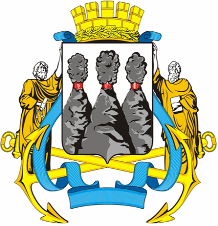 ГЛАВАПЕТРОПАВЛОВСК-КАМЧАТСКОГОГОРОДСКОГО ОКРУГА6 марта 2015 г. № 19О проведении среди учащихся 5-11 классов общеобразовательных учреждений  Петропавловск-Камчатского городского округа конкурса сочинений на тему: «Петропавловск-Камчатский – Город воинской славы» ГлаваПетропавловск-Камчатскогогородского округа                        К.Г. СлыщенкоПредседатель:Смирнов Сергей Иванович-заместитель председателя Городской Думы Петропавловск-Камчатского городского округа, председатель Комитета по социальной политике.Сопредседатель:Шайгородский Грант Анатольевич-заместитель Главы администрации Петропавловск-Камчатского городского округа - руководитель Департамента социального развития администрации Петропавловск-Камчатского городского округа. Заместитель председателя: Артёменко Лариса Владимировна-начальник отдела образования Департамента социального развития администрации Петропавловск-Камчатского городского округа.Секретарь:Пирожников Дмитрий Владимирович-старший специалист 1 разряда отдела аппарата Городской Думы Петропавловск-Камчатского городского округа по организационно-правовому обеспечению органов Городской Думы и депутатских объединений Городской Думы Петропавловск-Камчатского городского округа. Члены:Агеев Владимир Александрович-заместитель председателя Городской Думы Петропавловск-Камчатского городского округа, председатель Комитета по молодежной политике, культуре, спорту и туризму;АмбрасовскаяЛюдмила Николаевна-старший методист отдела образования Департамента социального развития администрации Петропавловск-Камчатского городского округа;ГлуховскийДмитрий Викторович-советник председателя Городской Думы Петропавловск-Камчатского городского округа;Рыкова Ирина Васильевна- депутат Городской Думы Петропавловск-Камчатского городского округа по единому муниципальному избирательному округу; ХопрячковЮрий Иванович-советник председателя Городской Думы Петропавловск-Камчатского городского округа;Шиллинг Елена Владимировна-заместитель начальника отдела образования Департамента социального развития администрации Петропавловск-Камчатского городского округа.